2018-2019                             ADMINISTRATIVE REGISTRATION DOSSIER					The dossier will not be processed in the absence of photocopies of the required supporting documents  CIVIL STATUS      Lastname (maiden name for married women) :              First name 1 :                                                    2 :                                                     3 :             Common name (marital) :                      INE or BEA N° (Required) :                                                                         Use  when indicating the number zero        (see Bacaclaureat results or last student card since 1995)                                                                                              			  (administration)     Family status        1 – single without child	         2 – couple without child	        3 –  single with child/children     4 – couple with child/children                Number of children:          Disability                Yes :   	No :   National defence and citizenship day (ex JAPD)  7  Awaiting regularization of position     3  Exempted, excused       5 National day attended (JAPD /JDC)                    6  census accomplished (-18 ans)	                4   Service accomplished                      8   Not concerned     FIRST REGISTRATION IN FRANCE	    Baccalaureat ou equivalent         Establishment                              			Country of origin                              year           -                                      ADDRESS Permanent Adress (in CAPITAL LETTERS)                                                                                                                                                Postal Code                                                                                                                                                         City        Country                        person to contact in case of emergency (Last name – first name)       Phone number of the person to contact in case of emeregency         Type of housing for current year 1 – university residence       2 – Approved youth hotel       3 – Social housing HLM/CROUS      4 –Parents’ address	 5 – Personal lodgings  (excluding student room)               6 – student room              7 – other  Adress for the current year (In CAPITAL LETTERS)                                                                                                                                               Postal code                                                                                                                                                        City                                                                                                                                                    Country              Cell phone                            Phone (land line)        e.mail                                                                                ANNUAL ADMISTRATIVE REGISTRATION   Have you interrupted your studies for a period exceeding 2 years since obtaining the Baccalaureat or an equivalent diploma?	      yes      No     If yes, indicate the years       	 is the return to your studies financed by a public or private agency              yes        no  Socio-professional category      Of the student (supporting documents required)Do you have a professional activity or are you seeking employment:	       yes	    No		Indicate the socio professional category:                                                                                   Code          Activity      K – Civil servant intern or military         L – EAP employment as future teacher     I –Intern in medical medecine      00 – other activityWork time  A – Full time covering university year    B – Part-time (+ 150 hours per quarter)                   	from 09/01/2018 to 08/31/2019  C – Part-Time (- 150 housr per quarter)   D – full time or part-time not covering university year   E – job seeker 		 with allocation	      without allocation    SOCIO-PROFESSIONAL CATEGORY OF THE FATHER : Code    99     Libellé  Not specifiedSOCIO-PROFESSIONAL CATEGORY OF THE MOTHER: Code    99      Libellé  Not specified SPORTS   Are you a student and high level athelete :          yes  Indicate the code            	 No  Financial support (Scholarship, allocation, PARE, etc.)   	     CVEC   You are concerned (Exempt or not ) :                 Identification N° :               You are not concernedÒ:                                 YOU ARE PARTICIPATING IN INTERNATIONAL EXCHANGE PROGRAMMES             Foreign establishment (receiving or originating)                 Country       LAST ESTABLISHMENT ATTENDED		     Type of establisment:   LY – high school   	  16 – University         01 - S.T.S. (BTS)	     02 - C.P.G.E. (classe prépa. aux grandes écoles)  10 – Higher education establishment abroad       Other (indicate) :       Name of the establisment:                                                                              Department :                Country :                  University year: 	          -                                                                             SITUATION PREVIOUS YEAR  Attended classes in 2017/2018  Did not attended shool in 2017/2018 but having already attended higher education        Did not attended school in 2017/2018 and has never attended higher schoolLast diploma obtained  Baccalaureat   002  DAEU     Other French diplomas      Foreign diploma in higher education     Foreign diploma in secondary educationIndicate heading of the diploma obtained: Name of the establishment:                                                            Department :      Country                                                                                                University year :         -         No diploma for higher educationOTHER ESTABLISMENT ATTENDED FOR THE CURRENT YEAR (supporting document required)Are you already registered in another establishment for 2018-2019 ? 	Yes :         No : Name of the establishment:                                                                        Department :      Are you confirming this registration? 	Yes (in parallel) : 	No (change) :  REGISTARTION REQUIRED AT UGA in 2018-2019				OPTIONAL RIGHTSCU training offer             			Yes     code N°:       Language courses :                                                                              	Yes    code N°:      CLES (Certificat de langues de l’enseignement supérieur) :      	Yes    code N°:      FFSU License : 			Yes    code N°:      Request for duplicate student card 			Yes    code N°:             CIVIL LIABILITYYou have taken out Civil Liability Insurance (at any time, during the year, you be ablse to to show supporting documents for this coverage)                                                                                                         OUI             NON   SOCIAL SECURITY  Student social security gradually disappears from the start of the 2018 school year.  You do not have any more affiliation to make with the university, so no more contribution to pay. • 1st case: you are already a beneficiary of student social security (a mutual student): you keep it for this year. Contact your agency to find out the terms and conditions of renewal for 2018-2019. • 2nd case: You are a new student: you remain affiliated to the social security of your parents. • 3rd case: You are a new foreign student: you must contact the CPAM nearest your home in France. I hereby declare i will comply with the Charter governing the information system of the university establishments belonging to the COMUE university Grenobles Alpes. The Charter is available on the UGA website. I hereby certify as sincere and accurate all the information provided and declare having read the instructions enclosed with the dossier      In                                                                                                                                                                   Date      Signature                                                                                                                   (And signature of the parents for minors) :    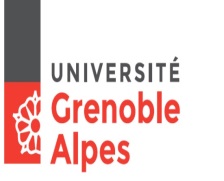 UNIVERSITE GRENOBLE ALPESRegistration form                       Renewal of registration            N° OPI : (PARCOURSUP, E-CANDICAT, MOVEON) :                    orStudent renewing registration by registered in 2016-2017. Your student number has changed, connect to the student website to obtain your new N°         Born on :           /            /  19              City :                (indicate discrict if necessary)         Sex :    F (Female)        M (Male)Department :            Country :        Nationality :        Political refugee:       yes             noIn the higher education level : Year           -           (University, CPGE, BTS, DUT)To a Frendch and public university : Year                -         Name of the French public university:      Department :      To the UGA  : year           -         French Baccalaureat and other esuivalent French diplomaGraduation year                                      section + speciality         Honours :              P passed                AB  with disctintion           B-honours                    TB – high honoursEstablishment                                        Department             DAEU                   Graduation year           -                               Department        Foreign diploma accepeted as equivalent to French baccalaureat (0031)RESERVED FOR THE ADMINISTRATIONREGIME   1 Initial training	  2  On going training financed by a private or public agency  3 return to studies not financed by an agency       4  training under apprenticeship contract            5 Professional contractSTATUS  01  student           03  intern on-going training             05  student apprentice                        08  professional contract           02  auditor          CU University certificate                   06  housed learner              You are coming from abroad (E)ProgrammeYou come from abroad (A)ERASMUSOther programmes and bilateral agreementsOther programmes and multilateral agreementsCOMUEMain registration:                   Other registration requested for UGA :       For the LEA, LLCER, pro commerce degree (indicate the speciality language) :  language A :                                                             language B :       For students attending Polytechnic InstituteAre you coming from a preparatory class      Yes :            No :   If yes, indicate which school :      Do you have a scholarship for this curriculum   Yes :         No :                    Type of scholarship  :      02-Based on social criteria            06-Ministry for health          01-French government  Are you in a gap year         Yes :         No :                    RESERVE FOR THE ADMINISTRATION                                                     Complete Dossier:                      YES                           NO                             